The Dr. Aaron Lazar Brain Cancer Solid Future FundDonation Commitment FormYes, I want to support Aaron and the Solid Future Campaign in the efforts to strengthen and sustain Congregation Beth Shalom as a vibrant Jewish Community for generations to come.  I am willing to commit the following amount in support of this campaign:Please submit pledge form to the synagogue office:By mail to 772 W 5th Avenue, Naperville 60563By email office772@napershalom.orgAll donors will be sent donation confirmation within 2 weeks of receipt of pledge. Payments can be made via check to Congregation Beth Shalom, by contacting the Congregation Beth Shalom synagogue office at 630-961-1818, or via Credit Card on the synagogue website at http://www.napershalom.org/draaronlazarbraincancersolidfuturefund/We will recognize donors for their continued generosity in many different ways. Those who are able to donate at or above the needed $1800 per family will be recognized on a permanent plaque with recognition breaks to indicate donor levelsTormim (Supporters) = $1800 - $3600Shomrim (Guardians) = $3601-$7200	Giborim (Heroes)= $7200+May Aaron's spiritual journey, focused on tzedakah and tikkun olam, inspire us all.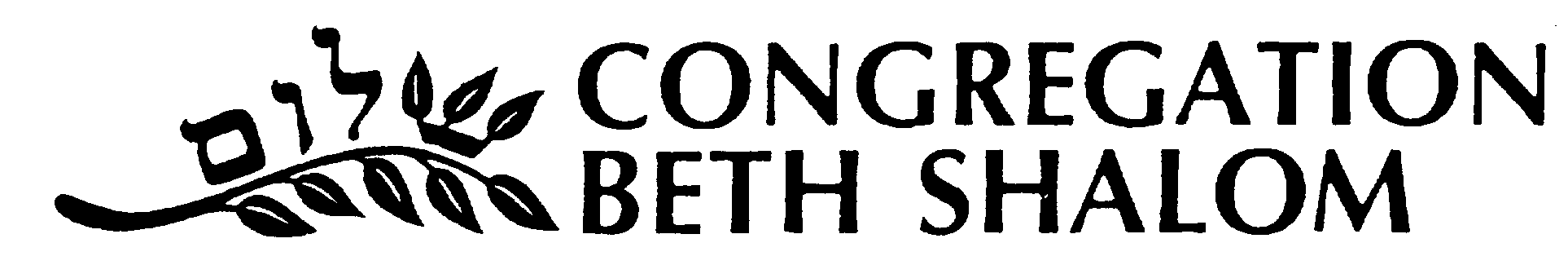 
Solid Ground Campaign = We Will Own Our SynagogueSolid Future Campaign = We Will Secure Our Building's FutureFiscal Year:Amount Pledged and/or Paid In Full2018-2019 (payment by June 30, 2019)2019-2020 (payment by June 30, 2020)2020-2021 (payment by June 30, 2021)2021-2022 (payment by June 30, 2022)TotalName:Mailing Address:Email Address:Phone Number:Donation Amount Public or Anonymous: